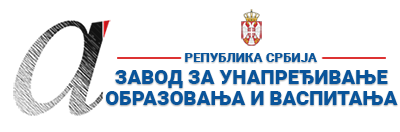 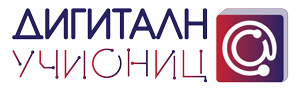 ПРИПРЕМА ЗА ЧАС*Уз припрему за час пожељно је приложити и презентацију коришћену за реализацију часа (уколико је презентација коришћена). Презентација се може урадити у било ком софтверу за израду презентација (PowerPoint, Google Slide, Prezi, Zoho Show, Sway, Canva или било који други). Уколико је презентација урађена у онлајн апликацији, доставља се тако што се линк ка презентацији наводи у обрасцу у реду „13. Линкови“.**Ред „14. Начини провере остварености исхода“ и „15. Оквир за преиспитивање оствареног часа“ се попуњава ако је час реализован.***Уколико наставник жели у припрему за час може уврстити и додатне описе (нпр. стандарди, кључни појмови, корелација, међупредметне компетенције и сл.). Ове описе навести на крају припреме (после реда 15.) додавањем нових редова у табелу.****НАЈКВАЛИТЕТНИЈЕ ПРИПРЕМЕ ЗА ЧАС БИЋЕ ПОСТАВЉЕНЕ У БАЗУ РАДОВА НА САЈТУ ПРОЈЕКТА https://digitalnaucionica.edu.rs/1. ШколаОШ „Вук Караџић“МестоЧачакЧачакЧачак2. Наставник (име и презиме)Олга ДукићОлга ДукићОлга ДукићОлга ДукићОлга Дукић3. Предмет:ФизикаФизикаФизикаРазред 6.4. Наставна тема - модул:СилаСилаСилаСилаСила5. Наставна јединица:СилаСилаСилаСилаСила6. Циљ наставне јединице:Подношење и анализа извештаја о изради пројекта.Систематизација знања из области Сила.Подношење и анализа извештаја о изради пројекта.Систематизација знања из области Сила.Подношење и анализа извештаја о изради пројекта.Систематизација знања из области Сила.Подношење и анализа извештаја о изради пројекта.Систематизација знања из области Сила.Подношење и анализа извештаја о изради пројекта.Систематизација знања из области Сила.7. Очекивани исходи:По завршетку часа ученик ће бити у стању да:побољшају рад на пројекту и презентацији пројекта;да повежу своја знања о узајамном деловању тела у логичну целину; процене своје знање из области Сила.По завршетку часа ученик ће бити у стању да:побољшају рад на пројекту и презентацији пројекта;да повежу своја знања о узајамном деловању тела у логичну целину; процене своје знање из области Сила.По завршетку часа ученик ће бити у стању да:побољшају рад на пројекту и презентацији пројекта;да повежу своја знања о узајамном деловању тела у логичну целину; процене своје знање из области Сила.По завршетку часа ученик ће бити у стању да:побољшају рад на пројекту и презентацији пројекта;да повежу своја знања о узајамном деловању тела у логичну целину; процене своје знање из области Сила.По завршетку часа ученик ће бити у стању да:побољшају рад на пројекту и презентацији пројекта;да повежу своја знања о узајамном деловању тела у логичну целину; процене своје знање из области Сила.8. Методе рада:Дијалошка, демонстрациона и илустративна методаДијалошка, демонстрациона и илустративна методаДијалошка, демонстрациона и илустративна методаДијалошка, демонстрациона и илустративна методаДијалошка, демонстрациона и илустративна метода9. Облици рада:Групни радГрупни радГрупни радГрупни радГрупни рад10. Потребна опрема / услови / наставна средства за реализацију часаизвештаји ученикасмарт ТВинтернетлаптопквиз знањаизвештаји ученикасмарт ТВинтернетлаптопквиз знањаизвештаји ученикасмарт ТВинтернетлаптопквиз знањаизвештаји ученикасмарт ТВинтернетлаптопквиз знањаизвештаји ученикасмарт ТВинтернетлаптопквиз знања11. Дигитални образовни материјали / дигитални уџбеници коришћени за реализацију часаhttps://www.mozaweb.com/rs/logintoken/t6x8ri39makxc3fqh1odtgdtuvlb1vkcxxsbaqxd  https://www.mozaweb.com/rs/logintoken/t6x8ri39makxc3fqh1odtgdtuvlb1vkcxxsbaqxd  https://www.mozaweb.com/rs/logintoken/t6x8ri39makxc3fqh1odtgdtuvlb1vkcxxsbaqxd  https://www.mozaweb.com/rs/logintoken/t6x8ri39makxc3fqh1odtgdtuvlb1vkcxxsbaqxd  https://www.mozaweb.com/rs/logintoken/t6x8ri39makxc3fqh1odtgdtuvlb1vkcxxsbaqxd  Планиране активности наставникаПланиране активности ученикаПланиране активности ученикаПланиране активности ученикаПланиране активности ученика12.1. Уводни део часа обавештава ученике о резултатима са теста на нивоу одељења и на нивоу разреда;ученицима дели тестове и уписује оцене;ради кратку анализу питања и задатака;обавештава ученике да на наредним часовима могу поправити оцене са теста.прате извештај наставника/це о оценама са теста, коментаришу и постављају питања;прегледају своје тестове;јављају се ученици који желе да поправе оцену са теста;учествују у анализи питања и задатака.прате извештај наставника/це о оценама са теста, коментаришу и постављају питања;прегледају своје тестове;јављају се ученици који желе да поправе оцену са теста;учествују у анализи питања и задатака.прате извештај наставника/це о оценама са теста, коментаришу и постављају питања;прегледају своје тестове;јављају се ученици који желе да поправе оцену са теста;учествују у анализи питања и задатака.прате извештај наставника/це о оценама са теста, коментаришу и постављају питања;прегледају своје тестове;јављају се ученици који желе да поправе оцену са теста;учествују у анализи питања и задатака.12.2. Средишњи део часапозива групе да презентују свој рад на пројектима Израда компаса и Направи бестежинско стање;похваљује рад свих група и даје им савете за рад на будућим пројектима;бира два ученика који ће водити квиз и два ученика који ће записивати поене:од преосталих ученика, одређује капитене тимова;Број тимова зависи од броја ученика у одељењу. Тражи од њих да за свој тим бирају редом по једног ученика. Сваки тим се састоји од нajвишe 5 ученика;обавештава ученике да ће групе радити квиз знања на тему Сила;Квиз садржи питања различите тежине која носе 100, 200, 300, 400 и 500 поена. Време предвиђено за одговор је 10, 20, 30, 40 и 50 секунди, зависно од тежине питања; потребно је да се ученици договоре око избора питања;Један ученик може да одговори на само једно питање без помоћи других ученика из тима;група која је освојила највећи број поена се награђује.свака група је изабрала начин извештавања о пројекту, на основу упутства наставника/це;подносе извештај о раду, о подели улога у групи и о резултатима пројекта;слушају упутства наставника/це шта су урадили добро, а шта треба побољшати у раду на будућим пројектима;прате пажљиво излагање свих група и износе своје мишљење о њиховом раду;формирају групе по наставниковом упутству;деле улоге у групи и договарају се око избора питања. свака група је изабрала начин извештавања о пројекту, на основу упутства наставника/це;подносе извештај о раду, о подели улога у групи и о резултатима пројекта;слушају упутства наставника/це шта су урадили добро, а шта треба побољшати у раду на будућим пројектима;прате пажљиво излагање свих група и износе своје мишљење о њиховом раду;формирају групе по наставниковом упутству;деле улоге у групи и договарају се око избора питања. свака група је изабрала начин извештавања о пројекту, на основу упутства наставника/це;подносе извештај о раду, о подели улога у групи и о резултатима пројекта;слушају упутства наставника/це шта су урадили добро, а шта треба побољшати у раду на будућим пројектима;прате пажљиво излагање свих група и износе своје мишљење о њиховом раду;формирају групе по наставниковом упутству;деле улоге у групи и договарају се око избора питања. свака група је изабрала начин извештавања о пројекту, на основу упутства наставника/це;подносе извештај о раду, о подели улога у групи и о резултатима пројекта;слушају упутства наставника/це шта су урадили добро, а шта треба побољшати у раду на будућим пројектима;прате пажљиво излагање свих група и износе своје мишљење о њиховом раду;формирају групе по наставниковом упутству;деле улоге у групи и договарају се око избора питања. 12.3. Завршни део часаобавештава ученике да је потребно да за следећи час обнове мерење дужине и мерење времена;упућује их на лекције у уџбенику на страни 80. и 87;са ученицима разговара о полугодишњем тесту;информише их о областима које тест обухвата, броју питања и критеријуму оцењивања;саветује их да као припрему за полугодишњи тест користе тестове у дигиталном уџбенику и дигиталној збирци;ученике којима је потребна помоћ саветује да редовно посећују часове допунске наставе.записују податке о лекцијама које треба обновити;   информишу се о полугодишњем тесту;слушају савете наставника/це и записују.записују податке о лекцијама које треба обновити;   информишу се о полугодишњем тесту;слушају савете наставника/це и записују.записују податке о лекцијама које треба обновити;   информишу се о полугодишњем тесту;слушају савете наставника/це и записују.записују податке о лекцијама које треба обновити;   информишу се о полугодишњем тесту;слушају савете наставника/це и записују.13. Линкови ка презентацији уколико је она урађена у онлајн алату ка дигиталном образовном садржају уколико је доступан на интернету ка свим осталим онлајн садржајима који дају увид у припрему за час и његову реализацију  https://prezi.com/ur6pvr1edz6c/?utm_campaign=share&utm_medium=copy&rc=ex0share  https://prezi.com/ur6pvr1edz6c/?utm_campaign=share&utm_medium=copy&rc=ex0share  https://prezi.com/ur6pvr1edz6c/?utm_campaign=share&utm_medium=copy&rc=ex0share  https://prezi.com/ur6pvr1edz6c/?utm_campaign=share&utm_medium=copy&rc=ex0share  https://prezi.com/ur6pvr1edz6c/?utm_campaign=share&utm_medium=copy&rc=ex0share 14. Начини провере остварености исхода15. Оквир за преиспитивање оствареног часа: планирани начини провере остварености исхода;избор активности;одступања/потешкоће приликом остваривања планираног. Шта бих  променио/ла, другачије урадио/ла?